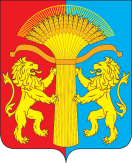 Счетная палата Канского района Красноярского краяУТВЕРЖДЕНприказом Счетной палаты Канского района03.12.2019 № 64/ 01-16СТАНДАРТ ВНЕШНЕГО МУНИЦИПЛЬНОГО ФИНАНСОВОГО КОНТРОЛЯСФК 08 «Осуществление аудита в сфере закупок товаров, работ, услуг»Канский район2020Содержание1.Общие положения……........................................................................................3 2.Содержание аудита в сфере закупок……………..............................................43.Порядок проведения аудита в сфере закупок....................................................7 4.Осуществление аудита в сфере закупок….......................................................95. Использование результатов аудита в сфере закупок………………….........166. Формирование и размещение обобщенной информации о результатах аудита в сфере закупок в единой информационной системе в сфере закупок....................................................................................................................181.Общие положения1.1. Стандарт внешнего государственного финансового контроля         СФК - 08 «Осуществление аудита в сфере закупок товаров, работ и услуг» (далее – Стандарт, СФК08) разработан в соответствии с Бюджетным кодексом Российской Федерации, Федеральным законом от 07.02.2011            № 6-ФЗ «Об общих принципах организации и деятельности контрольно-счетных органов субъектов Российской Федерации и муниципальных образований», Федеральным законом от 05.04.2013 № 44-ФЗ «О контрактной системе в сфере закупок товаров, работ, услуг для обеспечения государственных и муниципальных нужд» (далее – Федеральный закон               о контрактной системе, Федеральный закон №44-ФЗ), Общими требованиями к стандартам внешнего государственного и муниципального контроля для проведения контрольных и экспертно-аналитических мероприятий контрольно-счетными органами субъектов Российской Федерации                         и муниципальных образований, утвержденными Коллегией Счетной палаты РФ (протокол от 17 октября 2014 г. № 47К (993)), Регламентом утвержденным решением Канского районного Совета депутатов Красноярского края от 23.05.2013 № 29-196 с внесенными изменениями (далее- Регламент КСО).При разработке Стандарта учтены положения Методических рекомендаций по проведению аудита в сфере закупок, утвержденных Коллегией Счетной палаты РФ (протокол заседания Коллегии Счетной палаты Российской Федерации от 21.03.2014 № 15К (961).1.2. Стандарт определяет характеристики, правила и процедуры осуществления Контрольно-счетным органом аудита в сфере закупок товаров, работ и услуг, который в соответствии с Федеральным законом           о контрактной системе заключается в проверке, анализе и оценке информации о законности, целесообразности, об обоснованности,                           о своевременности, об эффективности и о результативности расходов                      на закупки по планируемым к заключению, заключенным и исполненным контрактам. Стандарт используется во всех случаях, когда предметом государственного финансового контроля является использование средств                   на закупки товаров (работ, услуг).1.3. Стандарт предназначен для использования должностными лицами КСО, обладающими полномочиями на организацию и непосредственное проведение контрольных и экспертно-аналитических мероприятий, а также специалистами иных организаций и экспертами, привлекаемыми                      к проведению указанных мероприятий. 1.4. Целью Стандарта является установление рекомендуемых                     для выполнения методов (способов), процедур, применяемых в процессе осуществления Контрольно-счетным органом (далее - КСО) аудита в сфере закупок, в том числе при проведении комплекса контрольных и экспертно-аналитических мероприятий по аудиту формирования и контролю исполнения бюджета Канского района, а также при проведении иных проверок, в которых деятельность в сфере закупок проверяется как одна                из составляющих деятельности объектов аудита (контроля).1.5. Общие требования к подготовке, проведению и использованию результатов контрольных и экспертно-аналитических мероприятий, установленные иными стандартами КСО, применяются при осуществлении аудита в сфере закупок, если иное не установлено Стандартом.1.6. Термины и определения, используемые в Стандарте, соответствуют установленным в документах, указанных в пункте 1.1 Стандарта.1.7. При проведении аудита в сфере закупок необходимо учитывать сроки вступления в силу отдельных положений Федерального закона               № 44-ФЗ (ст. 112, 114).2. Содержание аудита в сфере закупок2.1. Аудит в сфере закупок представляет собой вид государственного внешнего финансового контроля, в процессе осуществления которого проводится анализ и дается оценка результатов закупок, достижения целей осуществления закупок, определенных ст. 13 Федерального закона № 44-ФЗ.2.2. Аудит в сфере закупок проводится КСО путем проверки, анализа               и оценки информации о законности, целесообразности, об обоснованности,             о своевременности, об эффективности и о результативности расходов                   на закупки по планируемым к заключению, заключенным и исполненным контрактам, реализуемых как в виде отдельного контрольного (экспертно-аналитического) мероприятия, так и в виде составной части (отдельного вопроса) контрольного (экспертно-аналитического) мероприятия.2.3. Итогом аудита в сфере закупок должна стать оценка уровня обеспечения государственных (муниципальных) нужд с учетом затрат бюджетных средств, обоснованности планирования закупок, включая обоснованность цены закупки, реализуемости и эффективности осуществления указанных закупок. При этом оценке подлежат выполнение условий контрактов по срокам, объему, цене контрактов, количеству                      и качеству приобретаемых товаров, работ, услуг, а также порядок ценообразования и эффективность системы управления контрактами.2.4. Задачами аудита в сфере закупок являются:- проверка, анализ и оценка информации о законности, целесообразности, обоснованности, своевременности, эффективности                    и результативности расходов на закупки по планируемым к заключению, заключенным и исполненным контрактам;- выявление отклонений, нарушений и недостатков в сфере закупок, установление причин и подготовка предложений, направленных                        на их устранение и на совершенствование контрактной системы.2.5. Предметом аудита в сфере закупок являются средства бюджета Канского района (местного бюджета), использованные на закупки товаров, работ, услуг для обеспечения государственных (муниципальных) нужд.2.6. Аудит в сфере закупок должен охватывать все этапы деятельности заказчика в сфере закупок в отношении каждого из муниципальных контрактов, являющихся предметом анализа, проверки и оценки, а именно: этап планирования закупок товаров (работ, услуг), этап осуществления закупок, этап заключения и исполнения контракта.Сбор, проверка, анализ и оценка информации о деятельности заказчиков по планируемым к заключению, заключенным                                            и (или) исполненным контрактам, осуществляется путем проверки:- соответствия действий (бездействий) при осуществлении закупок нормативным правовым актам (законность закупок);- соответствия объекта, цены и других характеристик закупок установленным нормативам и требованиям (обоснованность закупок);- планирования закупок, заключение контрактов и выполнение                      их условий в установленные сроки (своевременность закупок);- степени выполнения условий контрактов, достижения результатов              и целей осуществления закупок (результативность закупок);- соотношения достигнутых результатов осуществления закупок                   и объема использованных средств (эффективность закупок);- соответствия объектов закупок и результатов их использования целям деятельности, функциям и полномочиям заказчиков (целесообразность закупок);- возможности планируемых и достаточности осуществленных закупок для достижения целей соответствующей деятельности (реализуемость закупок);- оценки информации о системе управления контрактами (организационных структурах, функции которых связаны с планированием и осуществлением закупок, контролем в сфере закупок);- установления причин и последствий выявленных отклонений, нарушений              и недостатков, подготовка предложений по их устранению                                        и предотвращению, а также по совершенствованию контрактной системы;- информации об устранении установленных нарушений и недостатков,                 их причин и последствий, а также реализации предложений                                      по совершенствованию контрактной системы.2.7. Объектами аудита в сфере закупок являются участники контрактной системы в сфере закупок (государственные (муниципальные) заказчики, заказчики, уполномоченный орган, уполномоченные учреждения, специализированные организации, поставщики, получатели товаров, работ, услуг по государственному (муниципальному) контракту), на которые распространяются контрольные полномочия КСО, установленные Бюджетным кодексом Российской Федерации, Федеральным законом                   от 07.02.2011 № 6-ФЗ «Об общих принципах организации и деятельности контрольно-счетных органов субъектов Российской Федерации                               и муниципальных образований», Федеральным законом № 44-ФЗ, Федеральным законом от 18.07.2011 № 223-ФЗ «О закупках товаров, работ, услуг отдельными видами юридических лиц».В ходе аудита закупок оцениваются как деятельность заказчиков,                        так и деятельность формируемых ими контрактных служб и комиссий                   по осуществлению закупок, привлекаемых ими специализированных организаций (при наличии), экспертов, экспертных организаций                              и электронных площадок, а также работа системы ведомственного контроля в сфере закупок, системы контроля в сфере закупок, осуществляемого заказчиком.В случае передачи заказчиком своих полномочий иной организации деятельность соответствующей организации является предметом аудита                   в сфере закупок с учетом полномочий КСО (уполномоченное казенное учреждение; бюджетное, автономное учреждение или унитарное предприятие в части инвестиций в объекты капитального строительства; специализированная организация).В установленных в статье 15 Федерального закона о контрактной системе случаях к сфере его регулирования относятся закупки с использованием средств бюджетных учреждений, полученных от приносящей доход деятельности; бюджетных инвестиций в объекты капитального строительства, полученных из бюджета хозяйственными товариществами              и обществами. Деятельность по использованию на закупки товаров (работ, услуг) иных средств, осуществляемая в соответствии с Федеральным законом от 18.07.2011 № 223-ФЗ «О закупках товаров, работ, услуг отдельными видами юридических лиц», а также при получении субсидий, инвестиций, кредитов и гарантий за счет бюджета иными юридическими лицами. Правовой режим закупок может меняться со временем (в частности,                   при изменении типа учреждения). Соответствующая деятельность может анализироваться в ходе аудита в сфере закупок, если это необходимо                  для достижения его цели (например, при использовании заказчиками                     в соответствующей сфере разных правовых режимов закупок, либо при оценке правомерности и обоснованности выбора соответствующего способа выделения средств и правового режима закупок).3. Порядок проведения аудита в сфере закупок3.1. Планирование аудита в сфере закупок осуществляется в ходе подготовки проектов плана деятельности КСО. Аудит в сфере закупок может включаться в план деятельности в качестве отдельного контрольного                   или экспертно-аналитического мероприятия, либо осуществляться в ходе иных контрольных или экспертно-аналитических мероприятий, предметы которых включают закупку товаров (работ, услуг). Аудит в сфере закупок также может осуществляться при подготовке обобщенной информации                   о его результатах и в ходе иной деятельности.3.2. При планировании деятельности КСО следует включать в планы деятельности соответствующие мероприятия с учетом содержания аудиторских направлений (структурных подразделений, должностных лиц) КСО (наличия в сфере их контроля значимых закупок). При этом следует учитывать, что закупка товаров (работ, услуг) является лишь одной из форм использования государственных, муниципальных средств. Выбор закупок              в качестве тем (предметов) контрольных и экспертно-аналитических мероприятий осуществляется не в ущерб другим темам (предметам).3.3. В случае если закупки товаров (работ, услуг), осуществляемые                 в соответствии с Федеральным законом о контрактной системе, являются единственным предметом контроля, соответствующее контрольное                     или экспертно-аналитическое мероприятие может содержать в наименовании слова «аудит в сфере закупок» с конкретизацией категории товаров (работ, услуг) и (или) заказчиков, а также вида мероприятия (контрольное, экспертно-аналитическое) или метода контроля.3.4. Основными источниками информации для аудита в сфере закупок являются общедоступные документы (данные) из единой информационной системы в сфере закупок (официального сайта zakupki.gov.ru), региональных и муниципальных информационных систем, сборники и базы данных государственной статистической отчетности, сведения с электронных площадок (сайтов, на которых проводятся электронные аукционы)                           и официальных сайтов государственных (муниципальных) органов, заказчиков и производителей (поставщиков). Запрос информации (документов и материалов), которые должны размещаться на официальных сайтах, может осуществляться только для контроля полноты и достоверности размещенной информации и восполнения неполноты размещенной информации.3.5. Осуществление аудита в сфере закупок в камеральной форме,                  на основании общедоступных данных и полученной по запросам информации возможно, если это позволяет достичь цели соответствующего контрольного или экспертно-аналитического мероприятия. Выездные проверки в служебных помещениях заказчиков или иных органов (организаций) проводятся в случаях, когда требуется ознакомиться                            с большим объемом информации (документов и материалов), опросить должностных лиц, проанализировать фактические поставленные товары (выполненные работы, оказанные услуги), способы и условия                                 их приобретения и использования.3.6. Для оценки качества, цены и иных характеристик объекта закупок, состояния рынка соответствующих товаров (работ, услуг), а также                           их соответствия потребностям и целям в сфере деятельности заказчика возможно привлечение внешних экспертов и специалистов. На основе соглашений могут проводиться совместные проверки и иные мероприятия                в сфере закупок, в том числе с другими контрольно-счетными органами, контрольными органами в сфере закупок, органами внутреннего государственного (муниципального) финансового контроля, органами (подразделениями) внутреннего (ведомственного) финансового аудита                     и контроля в сфере закупок, общественными организациями с учетом                     их полномочий.3.7. В актах, отчетах и (или) заключениях, составленных                               по результатам аудита в сфере закупок, следует дать общую характеристику закупок соответствующего заказчика (заказчиков) в контролируемой сфере деятельности (в частности, состав и количество основных закупаемых товаров, работ, услуг; объемы используемых на закупки средств; количество заключенных контрактов; используемые правовые режимы и способы закупок). Также дается общая характеристика системы управления закупками, правовых актов и иных документов, определяющих цели                        и объекты закупок в соответствующей сфере деятельности.3.8. В случае, если закупка товаров (работ, услуг) не является единственным предметом соответствующего контрольного или экспертно-аналитического мероприятия, информация о результатах аудита в сфере закупок приводится в отдельном разделе акта, отчета и (или) заключения. Наименование данного раздела должно содержать указание на цель                 и (или) предмет аудита в сфере закупок (проверку, анализ или оценку деятельности объектов контроля в сфере закупок). В случае если размещение информации о деятельности объектов контроля, связанной с закупками, целесообразно в других разделах (посвященных иным предметам и вопросам контроля), в разделе о результатах аудита в сфере закупок делается ссылка            на размещение соответствующей информации в других разделах.3.9. В актах и иной рабочей документации приводятся                                  все установленные факты (доказательства), характеризующие (влияющие на) законность, обоснованность, своевременность, результативность, эффективность, целесообразность и реализуемость закупок. В отчетах                       и заключениях приводится обобщенная информация об установленных отклонениях, нарушениях и недостатках, их причинах и последствиях. Степень обобщения информации определяется исходя из существенности (значимости) установленных отклонений (распространенности среди заказчиков, числа и стоимости закупок, величины стоимостной оценки отклонений и др.). Приоритет отдается фактам, установление и принятие мер по которым не отнесено к компетенции других органов, осуществляющих контроль в сфере закупок. Для выявления и обобщения лучшей практики также указываются положительные отклонения при осуществлении закупок.3.10. В отчетах и заключениях приводятся предложения по устранению наиболее существенных (значимых) из установленных нарушений                          и недостатков, их причин и последствий, а также по совершенствованию контрактной системы в конкретных сферах и в целом (деятельности соответствующих органов и организаций по правовому регулированию, организации, планированию, осуществлению закупок, использованию                    их результатов, мониторингу, аудиту и контролю в сфере закупок). В отчетах и заключениях также приводится информация об устранении установленных ранее нарушений и недостатков, их причин и последствий, реализации сделанных ранее предложений по совершенствованию контрактной системы в соответствующей сфере деятельности.4. Осуществление аудита в сфере закупок4.1. Аудит в сфере закупок включает следующие этапы, каждый                   из которых характеризуется выполнением определенных задач:- подготовка к проведению аудита в сфере закупок (подготовительный этап);- проведение аудита в сфере закупок (основной этап);- оформление результатов аудита в сфере закупок (заключительный этап);- реализация результатов аудита в сфере закупок.Продолжительность проведения каждого из указанных этапов зависит от особенностей объектов аудита в сфере закупок, количества планируемых объектами аудита в сфере закупок к заключению, заключенным                              и исполненным контрактам в проверяемом периоде, а также вида проведения аудита в сфере закупок - в виде отдельного контрольного (экспертно-аналитического) мероприятия либо составной части (отдельного вопроса) контрольного (экспертно-аналитического) мероприятия.В ходе подготовки, проведения, оформления результатов и реализации результатов аудита в сфере закупок, осуществляемого в форме контрольного мероприятия, необходимо руководствоваться Стандартом внешнего государственного финансового контроля «Общие правила проведения контрольного мероприятия» (СФК-01), в форме экспертно-аналитического мероприятия - Стандартом внешнего государственного финансового контроля «Проведение экспертно-аналитического мероприятия» (СФК-05).4.2. Подготовка к проведению аудита в сфере закупок включает осуществление следующих действий:- предварительное изучение предмета, объектов аудита в сфере закупок и их специфики;- определение цели (целей) и вопросов аудита в сфере закупок, способов проведения аудита в сфере закупок, методов сбора фактических данных и информации.4.2.1. Предварительное изучение предмета, объектов аудита в сфере закупок и их специфики проводится на основе сведений из общедоступных источников информации, имеющихся у КСО (в том числе данных единой информационной системы в сфере закупок, официального сайта zakupki.gov.ru, электронных торговых площадок, официальных сайтов объектов аудита и т.д.), а также с учетом результатов, ранее проведенных КСО контрольных и (или) экспертно-аналитических мероприятий.4.2.2. По результатам предварительного изучения предмета, объектов аудита в сфере закупок и их специфики определяются цель (цели) и вопросы аудита в сфере закупок, способы его проведения, а также методы сбора фактических данных и информации.Цель (цели) и вопросы аудита в сфере закупок отражаются в программе проведения контрольного (экспертно-аналитического) мероприятия.4.3. Основной этап аудита в сфере закупокНа основном этапе аудита в сфере закупок проводятся проверка, анализ и оценка информации о законности, целесообразности, обоснованности,своевременности, эффективности и результативности расходов на закупки      по планируемым к заключению, заключенным и исполненным контрактам             в соответствии с вопросами программы аудита в сфере закупок, в том числе непосредственно на объектах аудита (контроля), в ходе которых осуществляются сбор и анализ материалов, документов, информации, фактических данных и иных сведений, необходимых для подготовки отчета по проведенному аудиту. По результатам данного этапа составляются акты, рабочие документы, фиксирующие результаты проверки, которые служат основой для подготовки отчета по проведенному аудиту, заключений, выводов и рекомендаций. В рамках проверки также анализируется обобщенная информация               обо всех закупках заказчика за проверяемый и (или) отчетный период                      в разрезе закупок, контрактов, договоров с учетом количественных                         и стоимостных показателей, а также с указанием поданных и отклоненных заявок участников (в табличной форме).Необходимо структурировать данную информацию по способам осуществления закупки – в разрезе конкурентных способов и с указанием закупок у единственного поставщика (подрядчика, исполнителя).Информация о закупках у единственного поставщика (подрядчика, исполнителя) должна быть указана в разрезе закупок до 100 тыс. рублей                 и свыше 100 тыс. рублей с указанием обоснования выбора способа осуществления закупки, а в необходимых случаях - реквизитов уведомления заказчиком органа контроля в сфере закупок и реквизитов ответа (согласования) органа контроля в сфере закупок.4.3.1. Проверка, анализ и оценка целесообразности и обоснованности расходов на закупки на данном этапе осуществляется проверка обоснования закупки заказчиком на этапе планирования закупок товаров, работ, услуг        при формировании плана закупок, плана-графика закупок, анализ и оценка соответствия планируемой закупки целям осуществления закупок, а также законодательству Российской Федерации и иным нормативным правовым актам о контрактной системе в сфере закупок. Под целесообразностью расходов на закупки понимается наличие обоснованных государственных нужд, необходимых для достижения целей и реализации мероприятий государственных программ Российской Федерации, исполнения международных обязательств Российской Федерации, реализации межгосударственных целевых программ, участником которых является Российская Федерация, выполнения установленных функций и полномочий государственных органов, органов управления государственными внебюджетными фондами Российской Федерации. Под обоснованностью расходов на закупки понимается наличие обоснования, в том числе сиспользованием правил нормирования как запланированных закупок,                      их объемов (количества), так и требований к качеству, потребительским свойствам и иным характеристикам закупаемых товаров, работ, услуг,                  их необходимости. В рамках контрольного мероприятия также целесообразно оценить качество планирования закупок заказчиком, в том числе путем анализа количества и объема вносимых изменений                               в первоначально утвержденные план и план-график закупок, а также ритмичность (равномерное распределение закупок) закупок в течение года.4.3.2. Проверка, анализ и оценка своевременности расходов на закупки на данном этапе осуществляется проверка своевременности расходов                     на закупки заказчиком с учетом этапов планирования закупок товаров, работ, услуг, осуществления закупок, заключения и исполнения контрактов, анализ и оценка обоснованности сроков закупки, достаточных для исполнения условий контракта с минимальными расходами бюджетных средств                        и обеспечивающих своевременное достижение целей. Под своевременностью расходов на закупки понимается установление и соблюдение заказчиком сроков, достаточных для реализации контракта и достижения целей осуществления закупок в надлежащее время и с минимальными издержками. В рамках контрольного мероприятия целесообразно учитывать сезонность работ, услуг, длительность и непрерывность производственного цикла отдельных видов товаров, работ, услуг, а также наличие резерва времени                  для осуществления приемки товаров, работ и услуг, позволяющего поставщику, подрядчику, исполнителю устранить недостатки.4.3.3 Проверка, анализ и оценка эффективности расходов на закупки   на данном этапе осуществляется проверка и анализ эффективности расходов на закупки в процессе планирования закупок товаров (работ, услуг), определения поставщиков (исполнителей, подрядчиков), заключения                     и исполнения контрактов. Под эффективностью расходов на закупки понимается эффективное применение имеющихся ресурсов, а также обеспечение с учетом соблюдения принципов контрактной системы в сфере закупок лучших условий исполнения контракта (по сравнению с другими участниками закупок) на основе критериев, указанных в документации                   о закупке, при одновременном достижении запланированных целей осуществления закупок. При оценке эффективности расходов на закупки рекомендуется применять следующие показатели (как в целом по объекту аудита (контроля) за отчетный период, так и по конкретной закупке):- потенциальная экономия бюджетных средств на стадии формирования и обоснования начальных (максимальных) цен контрактов – это разница между начальными (максимальными) ценами контрактов                        в плане-графике закупок и средними ценами контрактов, установленных другими заказчиками на однородные товары, работы, услуги, либо среднерыночными ценами контракта на однородные товары, работы, услуги (с учетом сопоставимых условий поставок товаров, выполнения работ, оказания услуг, включая объем закупки, гарантийные обязательства, срок годности и т. п.);-экономия бюджетных средств в процессе осуществления закупок (определения поставщиков (исполнителей, подрядчиков) – это снижение начальной (максимальной) цены контрактов относительно цены заключенных контрактов;-дополнительная экономия бюджетных средств, полученная                          по результатам осуществления закупок (определения поставщиков (исполнителей, подрядчиков) и заключения контрактов, определяется  (рассчитывается) в качестве дополнительной выгоды, в том числе за счет закупок инновационной и высокотехнологичной продукции (дополнительные сервисные услуги, более высокие качественные характеристики                              и функциональные показатели продукции, более низкие последующие эксплуатационные расходы, более длительный срок гарантийного обслуживания и др.);-экономия бюджетных средств при исполнении контрактов –                         это снижение цены контракта без изменения предусмотренных контрактом количества товара, объема работы или услуги, качества поставляемого товара, выполняемой работы, оказываемой услуги и иных условий контракта.В рамках оценки эффективности расходов на закупки рекомендуется рассчитать общую экономию бюджетных средств на всех этапах закупки, начиная с планирования и заканчивая исполнением контрактов путем суммирования указанных показателей.Расчет экономии в целом по объекту аудита (контроля), отдельным процедурам закупок может осуществляться также на основе данных формы федерального статистического наблюдения № 1-контракт, в частности, можно оценить:-абсолютный объем экономии (в рублях) за соответствующий период (показатель рассчитывается как разница между общей суммой начальных (максимальных) цен контрактов и стоимостью заключенных контрактов                  за вычетом стоимости незаключенных контрактов и затрат на организацию              и проведение процедур закупок (если такие затраты имеются);-относительный объем экономии (в процентах) за соответствующий период (показатель рассчитывается как отношение абсолютной экономии                к общей сумме начальных (максимальных) цен контрактов).В рамках анализа и оценки эффективности расходов на закупки целесообразно оценивать соблюдение заказчиком принципа обеспечения конкуренции, непосредственно влияющего на эффективность осуществления закупок.При анализе конкуренции при осуществлении закупок за отчетный период рекомендуется применять следующие показатели:- среднее количество поданных заявок на одну закупку –                             это отношение общего количества заявок, поданных участниками, к общему количеству процедур закупок;-среднее количество допущенных заявок на одну закупку –                           это отношение общего количества заявок участников, допущенных комиссией заказчика к процедурам закупок, к общему количеству процедур закупок;-доля закупок у единственного поставщика (подрядчика, исполнителя) – это отношение закупок, осуществленных в соответствии со статьей 93 Федерального закона № 44-ФЗ, к общему объему закупок (в стоимостном выражении).Оценивая данные показатели, требуется сравнивать их со средними              по Российской Федерации и (или) региону (информация ежеквартально опредоставляется Росстатом и приводится на официальном сайте zakupki.gov.ru). При этом необходимо исключать из расчетов изначально неконкурентные закупки (наличие ограниченного числа производителей               и продавцов, отсутствие на рынке поставщиков, подрядчиков, исполнителей, способных выполнить контрактные обязательства, например, по крупным централизованным закупкам).4.3.4. Проверка, анализ и оценка результативности расходов на закупки на данном этапе осуществляются проверка и анализ результативности расходов на закупки в рамках исполнения контрактов, а также анализ соблюдения принципа ответственности за результативность обеспечения государственных нужд. Под результативностью расходов на закупки понимается степень достижения заданных результатов обеспечения государственных нужд (наличие товаров, работ и услуг в запланированном количестве (объеме) и качестве) и целей осуществления закупок. Оценка результативности расходов на закупки включает в себя как определение экономической результативности, так и достигнутого социально-экономического эффекта. Экономическая результативность определяется путем сравнения достигнутых и запланированных экономических результатов использования бюджетных средств, которые выступают в виде конкретных товаров, работ, услуг. Социально-экономический эффект использования бюджетных средств определяется на основе анализа степени удовлетворения государственных нужд и достижения установленных целей осуществления закупок, на которые были использованы бюджетные средства.4.3.5. Проверка законности расходов на закупки на данном этапе осуществляются проверка и анализ соблюдения объектом аудита (контроля) законодательства Российской Федерации и иных нормативных правовых актов о контрактной системе в сфере закупок на этапах планирования                    и осуществления закупок, заключения и исполнения контрактов.                        Под законностью расходов на закупки понимается соблюдение участниками контрактной системы в сфере закупок законодательства Российской Федерации и иных нормативных правовых актов о контрактной системе               в сфере закупок. В рамках проводимой работы рекомендуется оценить               как деятельность заказчика и уполномоченного органа (при наличии), уполномоченного учреждения (при наличии), так и деятельность формируемых им контрактной службы (контрактных управляющих)                       и комиссии (комиссий) по осуществлению закупок, привлекаемых                      им специализированных организаций (при наличии), экспертов, экспертных организаций и электронных площадок, а также работу системы ведомственного контроля в сфере закупок и систему контроля в сфере закупок, осуществляемого заказчиком.При выявлении нарушений законодательства о контрактной системе, содержащих признаки административных правонарушений (статьи 7.29, 7.30, 7.32 Кодекса Российской Федерации об административных правонарушениях), соответствующая информация и материалы направляются в контрольные органы в сфере закупок для принятия мер реагирования (после утверждения отчета о результатах контрольного мероприятия).4.3.6. Выявление признаков незаконных действий выявление незаконных действий (бездействий) со стороны участников контрактной системы в сфере закупок, имеющих признаки состава преступления, влекущих за собой уголовную ответственность, не является основной целью проведения аудита в сфере закупок. Вместе с тем необходимо учитывать факторы риска, связанные с нарушением законодательства в сфере закупок, которые могут привести к необходимости принятия мер реагирования                   в соответствии с уголовным законодательством, и отслеживать                               их при выполнении контрольных процедур.4.3.7. Общие вопросы оценки аудиторских доказательств на данном этапе следует:-оценить, являются ли полученные в ходе аудита в сфере закупок доказательства достаточными и надлежащими;-оценить полученные в ходе аудита в сфере закупок доказательства               с учетом их значимости в целях выявления фактов несоответствия установленным требованиям;-оценить, соответствует ли информация по предмету аудита в сфере закупок по всем существенным вопросам, нормам и требованиям законодательства;-определить, является ли несоответствие требованиям законодательства существенным.При этом во внимание принимаются значимость соответствующих цифровых показателей, обстоятельства, характер и причина несоответствия, возможные результаты и последствия несоответствия, масштаб                            или финансовая оценка несоответствия требованиям.В ходе оценки аудиторских доказательств и формулирования результатов проверки допускается получение письменных объяснений                  от сотрудников объектов аудита (контроля) в подтверждение полученных аудиторских доказательств. Фактические данные и информация, полученные по результатам аудита в сфере закупок, отражаются в актах, которые оформляются в соответствии с требованиями СФК-02, устанавливающего общие правила проведения контрольного мероприятия.4.4. Заключительный этап аудита в сфере закупок на заключительном этапе аудита в сфере закупок обобщаются результаты проведения аудита, подготавливается отчет по проведенному аудиту, в том числе устанавливаются причины выявленных отклонений, нарушений                              и недостатков, подготавливаются предложения, направленные                         на их устранение и на совершенствование контрактной системы в сфере закупок. В случае, если в ходе проведения аудита в сфере закупок выявлены нарушения законодательства о контрактной системе, содержащих признаки административных правонарушений, соответствующая информация                        и материалы направляются в контрольные органы в сфере закупок                      для принятия мер реагирования.4.4.1. Разработка предложений (рекомендаций) по результатам аудита    в сфере закупок. Подготовка предложений (рекомендаций) является завершающей процедурой формирования результатов аудита в сфере закупок. В случае, если в ходе проверки выявлены отклонения, нарушения             и недостатки, а сделанные выводы указывают на возможность существенно повысить качество и результаты работы объектов аудита (контроля) в сфере закупок, необходимо подготовить соответствующие предложения (рекомендации), направленные на их устранение и на совершенствование деятельности объекта аудита (контроля) в сфере закупок, которые включаются в отчет о результатах аудита в сфере закупок, а также направляются в виде представления, предписания объекту аудита (контроля).На данном этапе требуется:-обосновать необходимость проведения комплекса мероприятий для системного устранения отклонений, нарушений и недостатков, которые позволят повысить эффективность деятельности объекта аудита (контроля)            в сфере закупок;-разработать предложения (рекомендации) по результатам контрольного мероприятия, содержание которых должно соответствовать поставленным целям аудита в сфере закупок и основываться на заключениях и выводах, сделанных по его результатам.Предложения (рекомендации) необходимо формулировать таким образом, чтобы они были:-направлены на устранение выявленных отклонений, нарушений           и недостатков, а также причин их возникновения; обращены в адрес объектов аудита (контроля);-ориентированы на принятие объектами аудита (контроля) конкретных мер по устранению выявленных отклонений, нарушений и недостатков;-направлены на получение результатов от их внедрения, которые можно оценить или измерить;-достаточными и простыми по форме.4.4.2. Оформление отчета о результатах аудита в сфере закупок Отчет                о результатах аудита в сфере закупок должен содержать подробную информацию о законности, целесообразности, обоснованности, своевременности, эффективности и результативности расходов на закупки, выводы и предложения по результатам контрольного мероприятия, включая потенциальные последствия и рекомендации. Отчет о результатах аудита               в сфере закупок может включать предложения (рекомендации), направленные на совершенствование контрактной системы в сфере закупок           в целом. Отчет (раздел отчета) о результатах аудита в сфере закупок необходимо сформировать по структуре, установленной в Приложении № 1  к Стандарту. Общий порядок составления отчета об основных итогах контрольного мероприятия приведен в СФК-02.5. Использование результатов аудита в сфере закупок5.1. Для принятия мер по устранению (предотвращению) установленных в ходе аудита в сфере закупок нарушений и недостатков,               их причин и последствий объектам аудита направляются представления КСО, содержащие соответствующие предложения.Направление предписаний с требованиями об устранении нарушений законодательства и иных нормативных правовых актов о контрактной системе отнесено к компетенции органов, осуществляющих контроль в сфере закупок. В случае установления в ходе аудита в сфере закупок нарушений иного законодательства и нормативных правовых актов, регулирующих иные правоотношения, должностное лицо КСО принимает меры (направляет документы) в соответствии со своими полномочиями.5.2. Информация о нарушениях законодательства и иных нормативных правовых актов о контрактной системе, установленных КСО, направляется            в контрольный орган в сфере закупок – Службу государственного финансового контроля для принятия мер в соответствии с ее полномочиями. Информация о нарушениях при проведении электронного аукциона                    (до момента заключения контракта) и признаках нарушения законодательства о защите конкуренции направляется в территориальный орган Федеральной антимонопольной службы - УФАС.5.3. В случае, если в ходе аудита в сфере закупок какая-либо закупка будет признана необоснованной в соответствии со статьей 18 Федерального закона о контрактной системе, соответствующая информация направляется            в орган внутреннего государственного (муниципального) финансового контроля для принятия мер в соответствии с его полномочиями.Информационные письма с предложениями по совершенствованию контрактной системы, информацией о признаках нарушений законодательства могут направляться иным органам и организациям,               в том числе в Счетную палату Красноярского края, органы по регулированию контрактной системы, вышестоящие по отношению к проверенным заказчикам министерства и ведомства, органы надзора за производством товаров (выполнением работ, оказанием услуг).Приложение № 2 к СФК-08Структура отчета (раздела отчета) о результатах аудита в сфере закупок1. Анализ количества и объемов закупок объекта аудита (контроля)              за последний отчетный период, в том числе в разрезе способов осуществления закупок (конкурентные способы, закупки у единственного поставщика (подрядчика, исполнителя), включая закупки до 100 тыс. рублей).2. Анализ закупок, осуществленных неконкурентными способами,               в том числе по итогам несостоявшихся закупок.3. Оценка и сравнительный анализ эффективности закупок,                            а также соотнесение их с показателями конкуренции при осуществлении закупок.4. Количество и объем проверенных закупок (в разрезе способов закупок) объекта аудита (контроля).5. Анализ организационного и нормативного обеспечения закупок                у объекта аудита (контроля), включая оценку системы ведомственного контроля в сфере закупок и контроля в сфере закупок, осуществляемого                        заказчиком.6. Оценка системы планирования закупок объектом аудита (контроля), включая анализ качества исполнения плана закупок (плана-графика закупок).7. Оценка процесса обоснования закупок объектом аудита (контроля), включая анализ нормирования и установления начальных (максимальных) цен контрактов.8. Оценка процесса осуществления закупок объектом аудита (контроля) на предмет наличия (отсутствия) факторов, ограничивающих число участников закупок и достижение экономии бюджетных средств.9. Оценка эффективности системы управления контрактами, включая своевременность действий объекта аудита (контроля) по реализации условий контракта, применения обеспечительных мер и мер ответственности                   по контракту и их влияние на достижение целей осуществления закупки.10. Оценка законности расходов на закупки объектом аудита (контроля) в разрезе этапов закупочной деятельности (планирование, осуществление закупок, заключение и исполнение контрактов) с указанием конкретных нарушений законодательства о контрактной системе, в том числе влекущих неэффективное расходование бюджетных средств.11. Указание количества и объема закупок объекта аудита (контроля),      в которых выявлены нарушения законодательства о контрактной системе            в разрезе этапов закупочной деятельности (планирование, осуществление закупок, заключение и исполнение контрактов).12. Указание выявленных у объекта аудита (контроля) нарушений законодательства о контрактной системе, содержащих признаки административного правонарушения и влекущих уголовное наказание.13. Анализ и оценка результативности расходов на закупки (наличие товаров, работ и услуг в запланированном количестве (объеме) и качестве)             и достижение целей осуществления закупок объектом аудита (контроля).14. Выводы о результатах аудита в сфере закупок с указанием причин выявленных у объекта аудита (контроля) отклонений, нарушений                             и недостатков.15. Предложения (рекомендации) по результатам аудита в сфере закупок.Приложение № 2Примерная структура представления данных о результатах аудита в сфере закупок для подготовки обобщенной информации по Федеральному закону №44-ФЗ за отчетный периодМетодические основы аудита в сфере закупок1.1. Аудит в сфере закупок является частью отношений, направленных на обеспечение государственных и муниципальных нужд, повышение эффективности и результативности осуществления закупок товаров (работ, услуг), обеспечение гласности и прозрачности осуществления закупок, предотвращение коррупции и других злоупотреблений в сфере закупок. Контрольно-счетные органы не входят в состав участников контрактной системы (за исключением отношений по обеспечению собственных нужд)               и осуществляют внешний аудит соответствующих отношений.                          Для выполнения этой функции необходимо соблюдение принципов внешнего государственного финансового контроля (законности, объективности, эффективности, независимости и гласности).1.2. При проверке, анализе и оценке законности закупок следует исходить из того, что контроль за соблюдением законодательства и иных нормативных правовых актов о контрактной системе отнесен к полномочиям контрольных органов в сфере закупок. Кроме того, осуществляется ведомственный и общественный контроль в этой сфере. При анализе                      и оценке законности закупок следует использовать результаты контроля, осуществляемого соответствующими органами и организациями, в том числе размещенные в единой информационной системе в сфере закупок либо полученные по запросу (обращению). В ходе аудита в сфере закупок может проводиться проверка и (или) анализ соблюдения порядка осуществления ведомственного контроля в сфере закупок. КСО в рамках своих бюджетных полномочий может осуществлять контроль законности по вопросам, отнесенным к полномочиям органа внутреннего государственного финансового контроля в сфере закупок.1.3. Под законностью закупок в настоящем Стандарте понимается соответствие действий (бездействий) заказчиков, поставщиков (подрядчиков, исполнителей), иных участников контрактной системы законодательству               и иным нормативным правовым актам о контрактной системе. Нарушения законодательства и иных нормативных правовых актов о контрактной системе могут устанавливаться должностными лицами КСО при проверке, анализе и оценке конкретных закупок (контрактов), действий (бездействий) по правовому регулированию, организации, планированию закупок, определению поставщиков (подрядчиков, исполнителей), заключению                    и исполнению контрактов, формированию данных единой информационной системы в сфере закупок. При этом незаконными (неправомерными) могут быть признаны конкретные действия (бездействия), а не закупка в целом.1.4. При проверке, анализе и оценке обоснованности закупок следует исходить из перечня характеристик закупки, которые подлежат обоснованию, а также подходы к их обоснованию. Объекты закупки обосновываются                           ее целями, определяемыми программами и иными документами стратегического и планирования, функциями и полномочиями государственных (муниципальных) органов, а также натуральными                и (или) стоимостными нормативами (нормами, требованиями) в сфере закупок. Цена контракта обосновывается посредством применения соответствующих методов ее определения с учетом методических рекомендаций по их применению. Способ определения поставщика выбирается в соответствии с положениями главы 3 Федерального закона                   о контрактной системе исходя из преимущества конкурентных способов. Одним из вопросов оценки также может быть достаточность установленных нормативов в сфере закупок для обеспечения деятельности заказчиков,               либо их избыточность (обоснованность нормативов).1.5. Под обоснованностью в настоящем Стандарте понимается соответствие объекта закупки, начальной или фактической цены контракта, способа определения поставщика (подрядчика, исполнителя), дополнительных требований к участникам закупки законодательству                     и (или) иным нормативным правовым актам о контрактной системе. Закупка может быть признана необоснованной в случае установления несоответствия какой-либо из указанных характеристик закупки конкретному положению нормативного правового акта о контрактной системе, в том числе                           о нормировании в сфере закупок. При этом оценочные суждения                            о несоответствии закупки целям, задачам, функциям и полномочиям заказчиков не должны быть основанием для признания закупки необоснованной. В случае признания конкретной закупки необоснованной, должностное лицо КСО принимает меры (направляет документы) контрольный орган - Службу государственного финансового контроля Иркутской области для принятия мер в соответствии с ее полномочиями .1.6. Под своевременностью закупок в настоящем Стандарте понимается планирование закупок, заключение контрактов и выполнение их условий                в установленные сроки, обеспечивающие своевременное достижение целей               и результатов закупок (выполнение функций и полномочий заказчиков).                 К несвоевременности закупок могут приводить нарушения и недостатки               при планировании закупок, несвоевременное осуществление закупок, невыполнение условий контрактов, иные недостатки системы управления контрактами. Несвоевременное размещение информации о заключении                     и исполнении контракта в единой информационной системе                                  (на официальном сайте) не означает несвоевременность закупки в целом.            При этом не размещение (несвоевременное размещение) извещений                      о закупке и протоколов закупки может являться причиной ее отмены                        и несоблюдения сроков осуществления закупки.1.7. При определении надлежащих сроков осуществления закупок необходимо учитывать продолжительность производственного цикла                     и сезонность производства, сроки процедур выделения средств                               и осуществления закупок, риски обжалования произведенных закупок, нарушения сроков поставщиками (подрядчиками, исполнителями), необходимости устранения недостатков поставленных товаров (работ, услуг), а также планируемые и фактические сроки начала деятельности, в ходе которой будут использоваться результаты закупок. Приемка товаров (работ, услуг) должна быть завершена до установленного срока начала соответствующей деятельности. При этом должны быть минимизированы сроки хранения и потери при хранении товаров (результатов работ, услуг).1.8. Под результативностью закупок в настоящем Стандарте понимается достижение заданных результатов и установленных целей закупок, в том числе, выполнение планов (планов-графиков) закупок                      и условий контрактов. Результативность измеряется соотношением плановых (заданных) и фактических результатов. Непосредственным результатом закупок является поставка (наличие) товаров (работ, услуг), установленного состава, количества, качества и других характеристик. Конечным результатом (целью) закупок является достижение целей и ожидаемых результатов деятельности, для обеспечения которой закупаются соответствующие товары (работы, услуги). При оценке результативности закупок следует определить, чьи действия (бездействие) привели                              к недостижению результатов, учитывать наличие (отсутствие) необходимых для осуществления закупок средств и условий, а также зависимость достижения (недостижения) целей закупок от иных факторов помимо закупок.1.9. При проверке, анализе и оценке результативности                                    и своевременности закупок может осуществляться выборочный контроль выполнения условий контрактов в части соблюдения сроков исполнения обязательств сторон контракта, соответствия количества, качества и иных характеристик приобретаемых товаров (работ, услуг) положениям контракта и требованиям иных документов. Также оценивается правомерность внесения изменений в контракты и их расторжения, а также соблюдение порядка приемки заказчиком поставленных товаров, выполненных работ, оказанных услуг, в том числе в части проведения экспертизы результатов исполнения контракта, привлечения экспертов и экспертных организаций.                 В случае поставки некачественных товаров (работ, услуг), нарушения иных условий контрактов со стороны поставщиков (подрядчиков, исполнителей), проверяется применение заказчиком соответствующих мер ответственности.1.10. Под эффективностью закупок в настоящем Стандарте понимается достижение целей и результатов закупок с использованием наименьшего объема средств или достижение наилучшего результата закупок                               с использованием выделенного объема средств. Эффективность (плановая                и фактическая) измеряется соотношением количественных показателей результатов и объема средств либо иных ресурсов, используемых                           для их достижения. Эффективность достижения качественных показателей результатов может оцениваться исходя из объема средств затраченных,                 на достижение соответствующего качественного показателя. Следует также учитывать распределение результатов закупок во времени (необходимость, наличие и срок гарантии, возможность сокращения будущих эксплуатационных затрат). Анализ и оценка эффективности осуществляются с учетом положений Стандарта СВФК-4, регулирующего осуществление аудита эффективности использования государственных средств.1.11. Для вывода о неэффективности закупок должны быть получены доказательства, что существует (существовала) возможность закупки идентичных или однородных товаров (работ, услуг) по меньшей цене                 либо закупки товаров (работ, услуг) с более высокими характеристиками                по 36 такой же или меньшей цене. Также может проводиться анализ условий транспортировки и хранения закупаемых товаров, результатов работ, услуг      (в части обеспечения их сохранности, отсутствия излишних запасов), способов использования закупок в деятельности заказчиков (в части влияния на достижение целей и результатов указанной деятельности, отсутствия избыточных потребительских свойств). Показатели экономии (снижения цены) и конкуренции (количества участников) на торгах, степени (доли) использования выделенных средств, результативности (достижения целей) закупок могут использоваться в качестве признаков эффективности (неэффективности) закупок.1.12. Под целесообразностью закупок понимается соответствие объекта закупки и результатов его использования целям, задачам, функциям                         и полномочиям заказчиков, возможность достижения целей закупок                      при выбранных характеристиках объекта закупок. При оценке целесообразности анализируется наличие среди закупок заказчика товаров (работ, услуг), имеющих избыточные потребительские свойства или являющихся предметами роскоши, а также влияние, которое может оказать на результаты деятельности заказчика исключение или уменьшение характеристик объекта закупок. Вопросами оценки также может быть целесообразность использования закупок в качестве способа осуществления соответствующей деятельности (как альтернативы производству товаров, работ, услуг), соответствие закупок целям государственной политики                     (в части развития национальной экономики, стимулирования инноваций, повышения энергоэффективности и др.). При этом закупки могут являться нецелесообразными даже при их обоснованности и эффективности.1.13. Под реализуемостью закупок в настоящем Стандарте понимается возможность осуществления запланированных закупок, достаточность выделенного объема средств и осуществленных закупок для достижения целей и результатов закупок. Реализуемость закупок характеризуется степенью возможного удовлетворения государственных (муниципальных) нужд или нужд иных заказчиков. Причинами нереализуемости закупок могут быть отсутствие товаров (работ, услуг) с требуемыми характеристиками               на рынке (недостаточные объемы их производства, в том числе национальными производителями), не выделение достаточного объема средств и иных ресурсов для осуществления закупок, неготовность систем управления закупками, транспортировки и закупок для их осуществления, отсутствие у заказчиков условий для использования результатов закупок. Закупка признается нереализуемой, если она не может быть осуществлена             по причинам, независящим от действий (бездействий) заказчика, уполномоченного органа (учреждения), специализированной организации.1.14. Под системой управления контрактами (закупками) в настоящем Стандарте понимаются государственные (муниципальные) органы                            и организации (их подразделения и должностные лица), функции                             и полномочия которых связаны с планированием, осуществлением закупок,       а также контролем в сфере закупок. При анализе и оценке системы управления закупками могут рассматриваться вопросы централизации                   и совместного осуществления закупок, современности создания, полноты правового регулирования, достаточности кадрового                                                           и материально-технического обеспечения деятельности соответствующих организационных структур. Также оценивается законность действий (бездействия) соответствующих организационных структур, их влияние                   на обоснованность, своевременность, результативность, эффективность, целесообразность и реализуемость закупок. Анализ и оценка системы управления закупками может осуществляться в ходе планирования, осуществления и использования закупок для собственных нужд КСО.1.15. Конкретный набор анализируемых в ходе аудита в сфере закупок вопросов (изучаемых документов и материалов, проверяемых органов                    и организаций) определяется участниками проведения соответствующего контрольного или экспертно-аналитического мероприятия исходя из сроков проведения мероприятия, значимости и существенности ожидаемых выводов, содержания и особенностей деятельности объектов аудита                        и используемых в их деятельности закупок, а также результатов ранее проведенных мероприятий (выявленных рисков, установленных нарушений   и недостатков). С учетом предмета мероприятия, целей и методов                        его проведения аудита в сфере закупок может осуществляться в отношении планируемых и (или) осуществляемых закупок, заключенных                                  и (или) исполненных контрактов (в том числе в отношении отдельных этапов осуществления закупок и исполнения контрактов).№ п/пРезультаты аудита в сфере закупокДанныеОбщая характеристика мероприятийОбщая характеристика мероприятийОбщая характеристика мероприятий1Общее количество контрольных мероприятий, в рамках которых проводился аудит в сфере закупокУказывается количество проведенных мероприятий (как тематические проверки, так и комплексные проверки, в рамках которых проверялись закупки, осуществленные в соответствии                     с законодательством о контрактной системе)2Общее количество объектов, в которых проводился аудит в сфере закупок,Указывается общее количество проверенных объектовв том числе:2.1.заказчиков субъектов Российской ФедерацииУказывается количество проверенных объектов2.2.муниципальных заказчиковУказывается количество проверенных объектов3.Общее количество и сумма закупок, проверенных в рамках аудита в сфере закупокУказывается кол-во проверенных закупок и их сумма (млн.рублей) (2показателя через дробь)4.Общее количество и сумма закупок,          в которых при аудите в сфере закупок выявлены нарушения законодательства о контрактной системеУказывается кол-во проверенных закупок с нарушениями и их сумма   (млн. рублей) (2показателя через дробь)5.Общее количество и сумма контрактов по которым по результатам аудита               в сфере закупок сделан вывод                      о нерезультативном расходовании бюджетных средствУказывается количество таких закупок и их сумма (млн. рублей) (2 показателя через дробь) а также примеры таких закупокВыявленные нарушенияВыявленные нарушенияВыявленные нарушения6.Общее количество и сумма нарушений законодательства о контрактной системе, выявленных при аудите                 в сфере закупокУказывается общее количество процедурных и финансовых нарушений, и в том числе количество и сумма финансовых нарушений (млн. рублей), (3 показателя через дробь).в том числе в части проверки:6.1.организации закупок(контрактные службы, комиссии, специализированные организации, централизованные закупки, совместные конкурсы и аукционы, утвержденные требования к отдельным видам товаров, работ, услуг, общественное обсуждение крупных закупок)Указывается общее количество процедурных и финансовых нарушений, и в том числе количество и сумма финансовых нарушений (млн. руб.)                (3 показателя через дробь) А также примеры с грубыми нарушениями             (из утвержденных отчетов)6.2.планирования закупок(план-график закупок, обоснование закупки и начальных (максимальных) цен контрактов)Указывается общее количество процедурных и финансовых нарушений, и в том числе количество и сумма финансовых нарушений (млн. руб.)               (3 показателя через дробь) А также примеры с грубыми нарушениями             (из утвержденных отчетов)6.3.документации (извещения)                   о закупках(требования к участникам, требования к объекту закупки, признаки ограничения доступа к информации, содержание извещения и документации о закупке, размер авансирования, обязательные условия в проекте контракта, порядок оценки заявок                  и установленные критерии, преимущества отдельным участникам закупок)Указывается общее количество процедурных и финансовых нарушений, и в том числе количество и сумма финансовых нарушений (млн. руб.)                (3 показателя через дробь) А также примеры с грубыми нарушениями            (из утвержденных отчетов)6.4.заключенных контрактов(соответствие контракта документации и предложению участника, сроки заключения контракта, обеспечение исполнение контракта)Указывается общее количество процедурных и финансовых нарушений, и в том числе количество и сумма финансовых нарушений (млн. руб.)                 (3 показателя через дробь) А также примеры с грубыми нарушениями            (из утвержденных отчетов)6.5.закупок у единственного поставщика, подрядчика, исполнителя(обоснование и законность выбора способа осуществления закупки, расчет и обоснование цены контракта)Указывается общее количество процедурных и финансовых нарушений, и в том числе количество и сумма финансовых нарушений (млн. руб.)                (3 показателя через дробь) А также примеры с грубыми нарушениями             (из утвержденных отчетов)6.6.процедур закупок(обеспечение заявок, антидемпинговые меры, обоснованность допуска (отказа в допуске) участников закупки, применение порядка оценки заявок, протоколы)Указывается общее количество процедурных и финансовых нарушений, и в том числе количество и сумма финансовых нарушений (млн. руб.)                (3 показателя через дробь) А также примеры с грубыми нарушениями              (из утвержденных отчетов)6.7.исполнения контракта(законность внесения изменений, порядок расторжения, экспертиза результатов, отчет о результатах, своевременность действий, соответствие результатов установленным требованиям, целевой характер использования результатов)Указывается общее количество процедурных и финансовых нарушений, и в том числе количество и сумма финансовых нарушений (млн. руб.)                (3 показателя через дробь) А также примеры с грубыми нарушениями              (из утвержденных отчетов)6.8.применения обеспечительных мер             и мер ответственности по контрактуУказывается общее количество процедурных и финансовых нарушений, и в том числе количество и сумма финансовых нарушений (млн. руб.)                (3 показателя через дробь) А также примеры с грубыми нарушениями             (из утвержденных отчетов)6.9.иных нарушений, связанных                          с проведением закупокУказывается общее количество процедурных и финансовых нарушений, и в том числе количество и сумма финансовых нарушений (млн. руб.)                (3 показателя через дробь) А также примеры с грубыми нарушениями              (из утвержденных отчетов)Представления и обращенияПредставления и обращенияПредставления и обращения7.Общее количество представлений/предписаний, направленных по результатам контрольных мероприятий, в рамках которых проводился аудит в сфере закупокУказывается количество направленных представлений / предписаний (через дробь) Указываются только представления и предписания, в которых имеются факты нарушения законодательства о контрактной системе8.Общее количество обращений, направленных в правоохранительные органы по результатам контрольных мероприятий, в рамках которых проводился аудит в сфере закупокУказывается количество направленных обращении в правоохранительные органы При этом указываются только обращения, в которых в том числе имеются факты нарушения законодательства о контрактной системе9.Общее количество обращений, направленных в контрольные органы (ФАС России, региональный контрольный орган в сфере закупок)              по результатам контрольных мероприятий, в рамках которых проводился аудит в сфере закупокУказывается количество направленных обращений в контрольные органы. При этом указываются только обращения (например, в ФАС России), в которых имеются факты нарушения законодательства о контрактной системе10.Основные причины отклонений, нарушений и недостатков, выявленных в ходе контрольных мероприятий                  в рамках аудита в сфере закупокПредложенияУказываются установленные причины (например, целенаправленные действия должностных лиц, недостатки                         в организации процесса закупок, слабое кадровое обеспечение, недостаток методического обеспечения, конкретные правовые «пробелы» и т. д.)11.Предложения по совершенствованию контрактной системы, меры                          по повышению результативности             и эффективности расходов на закупки, в том числе нормативно-правового характераУказываются имеющиеся предложения исходя из практики проведения контрольных мероприятийПри описании примера грубого нарушения законодательства о контрактной системе (разделы 5, 6.1 - 6.9) следует придерживатьсяПри описании примера грубого нарушения законодательства о контрактной системе (разделы 5, 6.1 - 6.9) следует придерживатьсяПри описании примера грубого нарушения законодательства о контрактной системе (разделы 5, 6.1 - 6.9) следует придерживатьсяследующей структуры:1. наименования объекта контроля (аудита), допустившего нарушение законодательства             о контрактной системе;2. нормы законодательства о контрактной системе, которые были нарушены объектом контроля (аудита);3. описание факта нарушения законодательства о контрактной системе.следующей структуры:1. наименования объекта контроля (аудита), допустившего нарушение законодательства             о контрактной системе;2. нормы законодательства о контрактной системе, которые были нарушены объектом контроля (аудита);3. описание факта нарушения законодательства о контрактной системе.следующей структуры:1. наименования объекта контроля (аудита), допустившего нарушение законодательства             о контрактной системе;2. нормы законодательства о контрактной системе, которые были нарушены объектом контроля (аудита);3. описание факта нарушения законодательства о контрактной системе.Примерная структура представления данных о результатах аудита                   в сфере закупок для подготовки обобщенной информации                                по федеральному закону № 223-ФЗПримерная структура представления данных о результатах аудита                   в сфере закупок для подготовки обобщенной информации                                по федеральному закону № 223-ФЗПримерная структура представления данных о результатах аудита                   в сфере закупок для подготовки обобщенной информации                                по федеральному закону № 223-ФЗОбщая характеристика мероприятийОбщая характеристика мероприятийОбщая характеристика мероприятий1.Общее количество контрольных мероприятий, в рамках которых проводилась проверка объектов аудита (контроля) на предмет соблюдения законодательства о закупках отдельных видов юридических лицУказывается количество проведенных мероприятий2.Общее количество объектов аудита (контроля), на которых проводилась проверка соблюдения законодательства о закупках отдельных видов юридических лицУказывается количество проверенных объектов3.Общее количество и сумма закупок, проверенных на соблюдение законодательства о закупках отдельных видов юридических лицУказывается количество проверенных закупок                  и их сумма (млн. руб.)4.Общее количество и сумма закупок, в которых при аудите в сфере закупок выявлены нарушения законодательства о закупках отдельных видов юридических лицУказывается количество проверенных закупок            и их сумма (млн. руб.)5.Общее количество и сумма договоров,                   по результатам анализа которых установлены признаки аффилированности заказчиков                    и поставщиков (подрядчиков, исполнителей)Указывается количество таких договоров                 и их сумма (млн. руб.), а также описание таких договоров с указанием наименования заказчиков, поставщиков (подрядчиков, исполнителей),                их ИНН, реестровых номеров контрактов               на официальном сайте zakupki.gov.ru, предмета контрактов6.Оценка эффективности проводимых закупок на проверенных объектах аудита (контроля), а также уровень конкуренции при осуществлении закупок (на основании результатов проверки и анализа стат.отчетности 1-закупки)По проверенным объектам прилагается копия стат.отчетности № 1-закупки за последний отчетный периодВыявленные нарушенияВыявленные нарушенияВыявленные нарушения7.Общее количество и сумма нарушений законодательства о закупках отдельных видов юридических лиц, выявленных при аудитеУказывается общее количество процедурных            и финансовых нарушений, и в том числе количество и сумма финансовых нарушений (млн. руб.) (3 показателя через дробь)в том числе в части проверки:7.1.наличия утвержденного в установленном порядке Положения о закупкахУказывается общее количество нарушений,              а также примеры таких закупок7.2.соответствия Положения о закупке требованиям законодательства о закупках отдельных видов юридических лицУказывается общее количество нарушений,            а также примеры таких закупок7.3.соблюдения заказчиками утвержденного Положения о закупкеУказывается общее количество нарушений           и в том числе количество и сумма финансовых нарушений (млн. руб.) (3 показателя через дробь), а также примеры таких закупок7.4.осуществления заказчиком внутреннего контроля за осуществлением закупочной деятельности (наличие/отсутствие)Указывается общее количество фактов, а также примеры таких закупок7.5.иных нарушений, связанных с проведением закупок отдельными видами юридических лицУказывается общее количество нарушений              и в том числе количество и сумма финансовых нарушений (млн. руб.) (3 показателя через дробь), а также примеры таких закупокПредставления и обращенияПредставления и обращенияПредставления и обращения8.Общее количество представлений/предписаний, направленных по результатам контрольных мероприятий, в рамках которых проводилась проверка объектов аудита (контроля) на предмет соблюдения законодательства о закупках отдельных видов юридических лицУказывается количество направленных представлений/предписаний (через дробь) Указываются представления и предписания,              в которых имеются факты нарушения законодательства о закупках отдельных видов юридических лиц9.Общее количество обращений, направленных           в правоохранительные органы по результатам контрольных мероприятий, в рамках которых проводилась проверка объектов аудита (контроля) на предмет соблюдения законодательства о закупках отдельных видов юридических лицУказывается количество направленных обращений в правоохранительные органы Указываются обращения, в которых в том числе имеются факты нарушения законодательства о закупках отдельных видов юридических лиц10.Общее количество обращений, направленных            в контрольный орган (ФАС России)                            по результатам контрольных мероприятий, в рамках которых проводилась проверка объектов аудита (контроля) на предмет соблюдения законодательства о закупках отдельных видов юридических лицУказывается количество направленных обращений в контрольный орган Указываются обращения, в которых имеются факты нарушения законодательства о закупках отдельных видов юридических лицПредложенияПредложенияПредложения11.Предложения по совершенствованию законодательства о закупках отдельных видов юридических лицУказываются предложения исходя из практики проведения контрольных мероприятийПри описании в Таблице примера нарушения законодательства о закупках отдельных видов юридических лиц (разделы 6, 8.1 - 8.5)При описании в Таблице примера нарушения законодательства о закупках отдельных видов юридических лиц (разделы 6, 8.1 - 8.5)При описании в Таблице примера нарушения законодательства о закупках отдельных видов юридических лиц (разделы 6, 8.1 - 8.5)следует придерживаться следующей структуры:1. Наименования объекта аудита (контроля), допустившего нарушение законодательства.2. Положения законодательства, которые были нарушены объектом аудита (контроля).3. Описание факта нарушения законодательства.следует придерживаться следующей структуры:1. Наименования объекта аудита (контроля), допустившего нарушение законодательства.2. Положения законодательства, которые были нарушены объектом аудита (контроля).3. Описание факта нарушения законодательства.следует придерживаться следующей структуры:1. Наименования объекта аудита (контроля), допустившего нарушение законодательства.2. Положения законодательства, которые были нарушены объектом аудита (контроля).3. Описание факта нарушения законодательства.